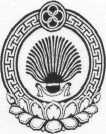 ХАЛЬМГ ТАҢҺЧИН                        ҮЛДЧН СЕЛӘНӘ МУНИЦИПАЛЬН                   БҮРДӘЦИН             АДМИНИСТРАЦАДМИНИСТРАЦИЯ УЛЬДЮЧИНСКОГО СЕЛЬСКОГО МУНИЦИПАЛЬНОГО ОБРАЗОВАНИЯ РЕСПУБЛИКИ КАЛМЫКИЯ359032, Республика Калмыкия, Приютненский район, с. Ульдючины, ул. Северная, 23                   (84736) 9-7-1-82, 9-71-20, e-mail: smo.Ulduchiny@mail.ru                                                 РАСПОРЯЖЕНИЕ                                                                        № 4«15» мая 2019 года 						                                        с.УльдючиныО порядке приема-передачи дел в связи с увольнением ведущего                                               специалиста –старшего бухгалтера Корнаевой А.А.	В связи с увольнением ведущего специалиста – старшего бухгалтера Корнаевой Айсы Андреевны по основанию, предусмотренному  пунктом 6 части 1 статьи 81 Трудового кодекса Российской Федерации, отдаю                                                       распоряжение:Утвердить следующий порядок приема-передачи дел старшего бухгалтера Корнаевой Айсы Андреевны  в период с 15 мая 2019 г по 16 мая 2019 г.  Прием-передачу  дел проводить с участием комиссии в составе:                                          Председатель комиссии: Ховалова Л.В., ведущий специалист администрации;Заместитель председателя: Эрднеева Н.В. – депутат Собрания депутатов;Член комиссии: Мулаев Н.В. –депутат Собрания депутатов.Завершить прием-передачу дел не позднее 16 мая 2019 г.Результаты передачи оформить Актом приема-передачи с учетом результатов инвентаризации.  3. Уведомить о порядке приема-передачи финансовое управление Приютненского РМО РК.  4. Контроль по исполнению настоящего распоряжения оставляю за собой.Глава СМО 				Санзыров Б.И.       